  FORMULARIO DE SOLICITUD IMPRESO PARA 2019-20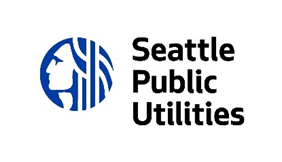   Subvención tripartita para la reducción y prevención de residuos 	y desperdicioInstrucciones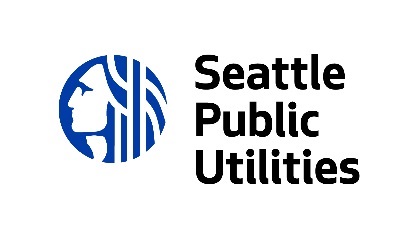 Las solicitudes se deben recibir antes de las 5:00 p. m. del 
viernes 22 de marzo de 2019.Antes de completar la solicitud, lea las pautas.Puede optar por presentar la solicitud en video o en formato impreso.Para el formulario de solicitud impreso:Complete el formulario de solicitud impreso:Las solicitudes deben llenarse en computadora, no escritas a mano.Las solicitudes pueden enviarse en el idioma que usted prefiera. SPU proporcionará la traducción/interpretación.Su formulario de solicitud completo no debe tener más de 7 páginas (sin incluir la página de Instrucciones ni el Formulario de presupuesto). Si presenta una solicitud que tiene más de 7 páginas, el equipo de revisión no leerá a partir de la página 7.Complete el Formulario de presupuesto para solicitud.Arme su paquete de solicitud completo, que incluye:Formulario de solicitud impreso (Obligatorio): no debe contener más de 7 páginasFormulario de presupuesto para solicitud (Obligatorio)Cotizaciones de precios para los gastos que se indican en el presupuesto (Opcional)Carta de apoyo o correo electrónico de cada socio del proyecto (Obligatorio)Imágenes o mapas que ayuden a explicar su proyecto (Opcional)Envíe su paquete de solicitud completo antes de las 5:00 p. m. del 22 de marzo de 2019:Envíe el paquete completo por correo electrónico a la siguiente dirección: wastefreegrants@seattle.govOEnvíe por correo postal o entregue una copia impresa a la siguiente dirección:SPU Waste-Free Communities Matching GrantSeattle Municipal Tower700 5th Ave, Suite 5900P.O. Box 34018Seattle, WA 98124-4018FOR INTERNAL USE ONLY (EXCLUSIVAMENTE PARA USO INTERNO)Su formulario de solicitud completo no debe contener más de 7 páginas (sin incluir la página de Instrucciones). El equipo de revisión dejará de leer cuando llegue a la página 7.Información del proyectoInformación del solicitanteFondos de subvención solicitadosPropuesta del proyectoSu formulario de solicitud completo no debe contener más de 7 páginas (sin incluir la página de Instrucciones). El equipo de revisión dejará de leer cuando llegue a la página 7.Tracking #:Date received:Idioma de la solicitud (por ejemplo: inglés, español, etc.)Nombre del proyectoFecha de inicio del proyectopuede comenzar a partir de julio-octubre de 2019Fecha de finalización del proyectono debe superar los 12 meses posteriores a la fecha de inicioUbicación en la que se realizará el proyecto (por ejemplo: vecindario, nombre de la empresa, nombre del edificio, etc.). Debe incluir la dirección postal y el código postal si el proyecto se realizará en un lugar específico.Nombre del solicitante, de la empresa o la organizaciónDirección de correo postalCiudad, estado, código postalPersona de contacto del proyectoPuesto laboralDirección de correo electrónicoNúmero de teléfono preferidoMarque todas las categorías que describen al solicitante.He completado y adjuntado el FORMULARIO DE PRESUPUESTO para la subvenciónHe completado y adjuntado el FORMULARIO DE PRESUPUESTO para la subvenciónFondos de subvención solicitados (no pueden superar los $20,000)Fondos de subvención solicitados (no pueden superar los $20,000)$     Contrapartida (debe ser de al menos el 50 % de los Fondos de subvención solicitados)Contrapartida (debe ser de al menos el 50 % de los Fondos de subvención solicitados)$     1. Descripción del proyectoDescriba su proyecto propuesto e incluya lo siguiente: Qué quiere hacerPor qué quiere hacerloLa manera en que su proyecto permite prevenir la generación de residuosLa manera en que su proyecto aborda uno o más de los requisitos: Ser innovadores: probar o ampliar nuevos enfoques o tecnologías, como desarrollar aplicaciones o traer talleres de reparación a SeattleY/OIncluir a una o más de las siguientes comunidades: comunidades de color, inmigrantes, refugiados, personas de bajos ingresos, personas con discapacidades, adultos mayores, adultos jóvenes, jóvenes, niños y/o pequeñas empresasY/OAyudar a las comunidades necesitadas: proveer recursos gratuitos o de bajo costo, tales como talleres de capacitación laboral para personas sin hogares o comunidades de bajos ingresos2. Actividades del proyecto¿Qué actividades y estrategias específicas utilizará para lograr los objetivos de su proyecto?3. Resultados del proyecto¿Qué resultado espera obtener con el proyecto? Incluya impactos específicos en los residuos, beneficios para la comunidad u otros cambios que espere ver.4. Medición del éxito¿Qué herramientas y estrategias utilizará para medir el éxito del proyecto?5. Dotación de personal del proyecto¿Qué personal incluirá su proyecto? Incluya voluntarios y personal remunerado que aportará tiempo. También describa los conocimientos, las habilidades, la experiencia laboral similar y las relaciones comunitarias que su equipo aporta al proyecto.6. Socios del proyectoSe recomienda a los proyectos que involucrarán a socios que consoliden sus alianzas antes de presentar la solicitud de subvención.Individualice a todos los socios que apoyarán el proyecto. Describa sus funciones en el proyecto y los conocimientos, las habilidades, la experiencia en trabajos similares y las relaciones comunitarias que aportan al proyecto. Incluya con su solicitud un correo electrónico o una carta de apoyo de cada socio.7. Participación comunitaria¿Las comunidades afectadas por su proyecto participarán en la planificación y ejecución del proyecto? En caso afirmativo, explique cómo lo harán.8. Impactos a largo plazo¿De qué manera su proyecto seguirá previniendo la generación de residuos luego de la finalización de la subvención? Por ejemplo, ¿su proyecto compartirá métodos y resultados que otras personas pueden aplicar a proyectos similares? ¿O su proyecto creará una herramienta que otras personas pueden usar para prevenir la generación de residuos? o ¿Se educará a la comunidad para que sigan previniendo la generación de residuos?